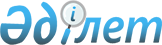 Об утверждении форм общих реестров лиц, осуществляющих деятельность в cфере таможенного дела, порядка их ведения и формирования
					
			Утративший силу
			
			
		
					Решение Комиссии таможенного союза от 20 мая 2010 года № 261. Утратило силу решением Комиссии таможенного союза от 11 декабря 2012 года № 271

      Сноска. Утратило силу решением Комиссии таможенного союза от 11.12.2012 № 271 (вступает в силу по истечении 30 календарных дней с даты его официального опубликования).      Комиссия таможенного союза решила:



      В соответствии со статьями 12, 18, 23 и 28 Таможенного кодекса таможенного союза:



      1. Утвердить форму общего реестра таможенных представителей и порядок его формирования (приложение 1).



      2. Утвердить форму общего реестра таможенных перевозчиков и порядок его ведения (приложение 2).



      3. Утвердить форму общего реестра владельцев складов временного хранения, порядок его формирования (приложение 3).



      4. Утвердить форму общего реестра владельцев таможенных складов, порядок его формирования (приложение 4).



      5. Настоящее решение вступает в силу с даты вступления в силу Договора о Таможенном Кодексе таможенного союза, утвержденного Решением Межгосударственного Совета Евразийского экономического сообщества (высшего органа таможенного союза) от 27 ноября 2009 г. № 17.Члены Комиссии таможенного союза:

УТВЕРЖДЕНА         

Решением Комиссии     

таможенного союза     

от 20 мая 2010 года № 261  

Форма общего реестра таможенных представителей      Сноска. Форма с изменениями, внесенными решением Комиссии таможенного союза от 25.01.2012 № 916.            Продолжение таблицы

      *- графа заполняется в порядке, установленном законодательством государства-члена таможенного союза. 

Порядок формирования общего реестра таможенных представителей

      1. Формирование реестра таможенных представителей включает в себя:



      включение юридического лица в реестр таможенных представителей;



      исключение юридического лица из реестра таможенных представителей;



      внесение изменений в реестр таможенных представителей в случае изменения сведений, заявленных юридическим лицом при включении в реестр таможенных представителей.



      2. Таможенный орган государства-члена таможенного союза обеспечивает направление в Комиссию таможенного союза реестра таможенных представителей не позднее одного рабочего дня с даты внесения в него изменений, в том числе с использованием информационных технологий.



      3. Комиссия таможенного союза на основании реестров таможенных представителей, поступивших в соответствии с пунктом 2 настоящего порядка из таможенных органов государств-членов таможенного союза, формирует общий реестр таможенных представителей и обеспечивает его опубликование на официальном сайте Комиссии таможенного союза не позднее одного рабочего дня с даты получения информации, упомянутой в пункте 2 настоящего порядка, в том числе с использованием информационных технологий.



      4. Формирование реестров таможенных представителей осуществляют:



      в Республике Беларусь – Государственный таможенный комитет Республики Беларусь;



      в Российской Федерации – Федеральная таможенная служба Российской Федерации;



      в Республике Казахстан – Комитет таможенного контроля Министерства финансов Республики Казахстан.

УТВЕРЖДЕНА          

Решением Комиссии      

таможенного союза      

от 20 мая 2010 года № 261  

Форма общего реестра таможенных перевозчиков      Сноска. Форма с изменениями, внесенными решением Комиссии таможенного союза от 25.01.2012 № 916.            Продолжение таблицы

      * - графа заполняется в порядке, установленном законодательством государства-члена таможенного союза. 

Порядок формирования общего реестра таможенных перевозчиков

      1. Формирование реестра таможенных перевозчиков включает в себя:



      включение юридического лица в реестр таможенных перевозчиков;



      исключение юридического лица из реестра таможенных перевозчиков;



      внесение изменений в реестр таможенных перевозчиков в случае изменения сведений, заявленных юридическим лицом при включении в реестр таможенных перевозчиков.



      2. Таможенный орган государства-члена таможенного союза обеспечивает направление в Комиссию таможенного союза реестра таможенных перевозчиков не позднее одного рабочего дня с даты внесения в него изменений, в том числе с использованием информационных технологий.



      3. Комиссия таможенного союза на основании реестров таможенных перевозчиков, поступивших в соответствии с пунктом 2 настоящего порядка из таможенных органов государств-членов таможенного союза, формирует общий реестр таможенных перевозчиков и обеспечивает его опубликование на официальном сайте Комиссии таможенного союза не позднее одного рабочего дня с даты получения информации, упомянутой в пункте 2 настоящего порядка, в том числе с использованием информационных технологий.

УТВЕРЖДЕНА         

Решением Комиссии     

таможенного союза     

от 20 мая 2010 года № 261  

Форма общего реестра владельцев складов временного хранения      Сноска. Форма с изменениями, внесенными решением Комиссии таможенного союза от 25.01.2012 № 916.

      * - графа заполняется в порядке, установленном законодательством государства-члена таможенного союза. 

Порядок формирования общего реестра владельцев

складов временного хранения

      1. Формирование реестра владельцев складов временного хранения включает в себя:



      включение юридического лица в реестр владельцев складов временного хранения;



      исключение юридического лица из реестра владельцев складов временного хранения;



      внесение изменений в реестр владельцев складов временного хранения в случае изменения сведений, заявленных юридическим лицом при включении в реестр владельцев складов временного хранения.



      2. Таможенный орган государства-члена таможенного союза обеспечивает направление в Комиссию таможенного союза реестра владельцев складов временного хранения не позднее одного рабочего дня с даты внесения в него изменений, в том числе с использованием информационных технологий.



      3. Комиссия таможенного союза на основании реестров владельцев складов временного хранения, поступивших в соответствии с пунктом 2 настоящего порядка из таможенных органов государств-членов таможенного союза, формирует общий реестр владельцев складов временного хранения и обеспечивает его опубликование на официальном сайте Комиссии таможенного союза не позднее одного рабочего дня с даты получения информации, упомянутой в пункте 2 настоящего порядка, в том числе с использованием информационных технологий.



      4. Формирование реестров владельцев складов временного хранения осуществляют:



      в Республике Беларусь – Государственный таможенный комитет Республики Беларусь;



      в Российской Федерации – Федеральная таможенная служба Российской Федерации;



      в Республике Казахстан – Комитет таможенного контроля Министерства финансов Республики Казахстан.

УТВЕРЖДЕНА         

Решением Комиссии     

таможенного союза     

от 20 мая 2010 года № 261  

Форма общего реестра владельцев таможенных складов      Сноска. Форма с изменениями, внесенными решением Комиссии таможенного союза от 25.01.2012 № 916.

      * - графа заполняется в порядке, установленном законодательством государства-члена таможенного союза. 

Порядок формирования общего реестра владельцев таможенных складов

      1. Формирование реестра владельцев таможенных складов включает в себя:



      включение юридического лица в реестр владельцев таможенных складов;



      исключение юридического лица из реестра владельцев таможенных складов;



      внесение изменений в реестр владельцев таможенных складов в случае изменения сведений, заявленных юридическим лицом при включении в реестр владельцев таможенных складов.



      2. Таможенный орган государства-члена таможенного союза обеспечивает направление в Комиссию таможенного союза реестра владельцев таможенных складов не позднее одного рабочего дня с даты внесения в него изменений, в том числе с использованием информационных технологий.



      3. Комиссия таможенного союза на основании реестров владельцев таможенных складов, поступивших в соответствии с пунктом 2 настоящего порядка из таможенных органов государств-членов таможенного союза, формирует общий реестр владельцев таможенных складов и обеспечивает его опубликование на официальном сайте Комиссии таможенного союза не позднее одного рабочего дня с даты получения информации, упомянутой в пункте 2 настоящего порядка, в том числе с использованием информационных технологий.



      4. Формирование реестров владельцев таможенных складов осуществляют:



      в Республике Беларусь – Государственный таможенный комитет Республики Беларусь;



      в Российской Федерации – Федеральная таможенная служба Российской Федерации;



      в Республике Казахстан – Комитет таможенного контроля Министерства финансов Республики Казахстан.
					© 2012. РГП на ПХВ «Институт законодательства и правовой информации Республики Казахстан» Министерства юстиции Республики Казахстан
				От Республики

БеларусьОт Республики

КазахстанОт Российской ФедерацииА.КобяковУ.ШукеевИ.Шувалов№

п/пСтранаНомер документа,

подтверждающего

включение

юридического лица

в реестр

таможенных

представителей*Дата включения

в реестр

таможенных

представителейОрганизационно-

правовая форма,

наименование

организацииМестонахождение

таможенного

представителя,

почтовый адрес,

телефон, сайт в

Интернете,

адрес электронной

почтыИНН/УНП/

РНН/БИН*1234567Наименование,

местонахождение

структурных

подразделений,

через которые

организация

осуществляет

деятельность в

качестве

таможенного

представителя,

средства связи*ограниченияограниченияограниченияограниченияограниченияНаименование,

местонахождение

структурных

подразделений,

через которые

организация

осуществляет

деятельность в

качестве

таможенного

представителя,

средства связи*По видам

товаров в

соответствии

с ТН ВЭД ТС*По видам

таможенных

операций*По видам

транспорта*По региону

деятельности*Дополнительная

информация*8910111213№

п/пСтранаНомер документа,

подтверждающего

включение в

реестр таможенных

перевозчиков*Дата включения

в реестр

таможенных

перевозчиковОрганизационно-

правовая форма,

наименование

таможенного

перевозчикаМестонахождение

таможенного перевозчика,

почтовый адрес, телефон,

сайт в Интернете, адрес

электронной почты123456ИНН/

УНП/

РНН/

БИН*Буква

добавления, в

случае внесения

изменений в

документ,

подтверждающий

включение

юридического

лица в реестр*Номер

документа,

подтверждающего

обеспечение

уплаты таможенных

пошлин, налогов*Дата

окончания

срока действия

документа,

подтверждающего

обеспечение

уплаты

таможенных

пошлин,

налогов*Код таможенного

органа

включившего

юридическое

лицо в реестр

таможенных

перевозчиков*Дополни-

тельная

информация*8910111213№

п/пСт-

ранаРеквизиты

документа,

подтверж-

дающего

включение

юридичес-

кого лица в

реестр

складов

временного

хранения*Дата

включе-

ния

юриди-

ческого

лица в

реестр

владель-

цев СВХОрга-

низа-

цион-

но-

пра-

вовая

форма

и

наи-

мено-

вание

вла-

дель-

ца

СВХМестона-

хождение

владельца

СВХ,

почтовый

адрес,

телефон

владельца

СВХ,

сайт в

Интернете,

адрес

элект-

ронной

почтыИНН/

УНП/

РНН/

БИН*Место-

нахож-

дение

СВХОбщая

площадь

СВХВид

транс-

порта,

кото-

рым

возмож-

на

дос-

тавка

товаров

на СВХ*Тамо-

женный

орган,

в

регионе

дея-

тель-

ности

кото-

рого

распо-

ложен

СВХ*До-

полни-

тель-

ная

инфор-

мация

об

СВХ *123456789101112№

п/пСт-

ранаРеквизиты

документа,

подтверж-

дающего

включение

юридичес-

кого лица

в реестр

таможенных

складов *Дата

вклю-

чения

юри-

дичес-

кого

лица

в

реестр

вла-

дель-

цев

ТСОрга-

низа-

цион-

но-

пра-

вовая

форма,

наиме-

нова-

ние

вла-

дельца

ТСМестона-

хождение,

почтовый

адрес

владельца

ТС,

телефон

владельца

ТС, сайт

в

Интернете,

адрес

электрон-

ной почтыИНН/

УНП/

РНН/

БИН*Место-

нахож-

дение

ТСТип

складаПло-

щадь

поме-

щения

и

откры-

той

пло-

щадки

ТС*Тамо-

женный

орган,

в

регионе

дея-

тель-

ности

кото-

рого

распо-

ложен

ТС*Допол-

нитель-

ная

инфор-

мация *123456789101112